Ian Anderson President and CEO Trans Mountain CorporationIan Anderson is President and CEO of Trans Mountain Corporation, Canada’s only pipeline company transporting oil products to the West Coast. Previously, Ian held the position of President of Kinder Morgan Canada and has more than 40 years with its Canadian predecessor companies including Terasen Pipelines, BC Gas, Westcoast Energy and Centra Gas.  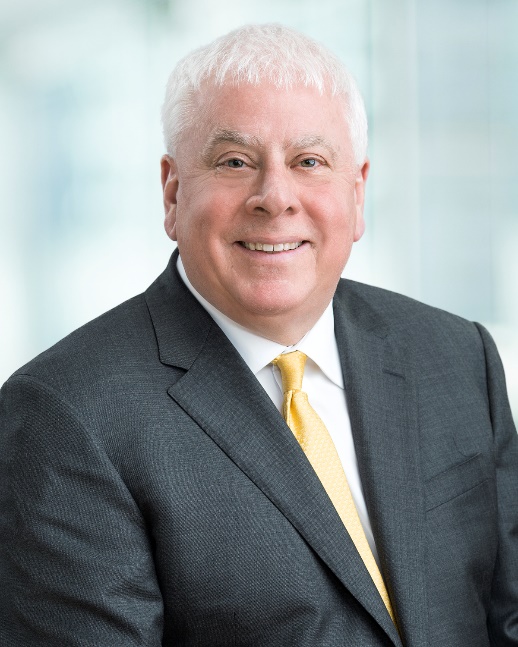 He is a Certified Management Accountant and a graduate of the University of Michigan Executive Program. Ian also serves on several boards, including the Association of Oil Pipe Lines (AOPL) and the Business Council of British Columbia (BCBC), and is a former board member of the Canadian Energy Pipeline Association (CEPA).About Trans MountainTrans Mountain Corporation operates Canada’s only pipeline system transporting oil products to the West Coast. We deliver nearly 300,000 barrels of crude oil and refined products each day through 1,274 kilometres of pipeline in Alberta, British Columbia and Washington State.The Trans Mountain Expansion Project will provide increased capacity to support Canadian crude oil production growth and ensure access to global energy markets. The largest project in the pipeline’s history, it involves installing approximately 980 kilometres of new pipeline, new and modified facilities including pump stations and terminals, and a new dock complex at the Westridge Marine Terminal in Burnaby, British Columbia.As a federal Crown corporation, the newly formed Trans Mountain Corporation will continue to build upon Trans Mountain’s 65 years of experience delivering operational and safety excellence through our crude oil pipeline system.